Утверждаю: Директор ФГБУ «Государственный заповедник «Ростовский»          Клец Л.В.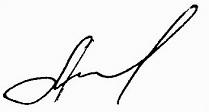 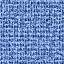 Положениео региональном конкурсе «Цветики степные» (в рамках акции «Сохраним первоцветы») Составители:                          Бондарева Е.Е. - методист заповедника по экологическому просвещению.  		  Добрицкая В.В.- методист заповедника по экологическому просвещению.  ПОЛОЖЕНИЕО региональном конкурсе мастеров в технике топиарий«Цветики степные»Общие положения1.1. Региональный  конкурс мастеров топиария «Цветики степные» (далее по тексту – Конкурс) направлен на активизацию творческого потенциала и выявление новых имен талантливых детей и молодежи, а так же на духовно-нравственное воспитание.1.2. Учредителем и организатором Конкурса является ФГБУ «Государственный заповедник «Ростовский».Цели и задачи Конкурса- привлечение внимания к природе родного края- выявление и развитие творческих способностей талантливых детей и молодежи;- активизация творческого потенциала молодых дарований;- организация творческого, позитивного досуга детей и молодежи;- нравственно-эстетическое, художественное воспитание;- популяризация нового вида декоративно-прикладного искусства.3. Организация Конкурса3.1. Федеральное государственное бюджетное учреждение «Государственный природный биосферный заповедник «Ростовский» осуществляет организацию, подготовку, проведение Конкурса, а также формирует состав конкурсного жюри.4.Участники Конкурса4.1. В Конкурсе принимают участие дети и молодежь в возрасте от 7 лет и старше,  учащиеся школ, средних специальных и высших учебных заведений, учреждений дополнительного образования и других заинтересованных лиц.5. Сроки проведения Конкурса5.1. Конкурс проводится с 16 января  по 1 апреля  2017 года:6. Содержание Конкурса6.1. Конкурс проводится по следующим возрастным категориям:- от 7 до 12 лет;- от 13 до 17 лет;- от 18 и старше.6.2. Работы должны соответствовать тематике Конкурса – Заповедная природа степи.7. Условия проведения Конкурса7.1. Допускается только индивидуальное участие в Конкурсе. Каждый участник может подать на Конкурс не более трех работ.7.2. Формат работ: на конкурс должны быть представлены топиарий, высотой  50 см, вместе с кашпо, размер основы  шара  не менее 20 см.  Композиция должна состоять из искусственных степных  и полевых цветов. Все работы должны быть оформлены и иметь законченный вид.7.3. Заявки на участие в Конкурсе принимаются до 15 февраля 2017 года (включительно) в здании администрации ГПБЗ «Ростовский», расположенном по адресу: Ростовская область, Орловский район, п. Орловский, пер. Чапаевский 102,  )  или на электронную почту заповедника «Ростовский», gzr@orlovsky.donpac.ru).  (Приложение 1)7.4. В целях гарантированной сохранности, работы рекомендуется пересылать ценным (заказным) письмом или бандеролью; участнику необходимо сохранить почтовую квитанцию об отправке письма.7.5. Присланные на Конкурс работы не возвращаются и не рецензируются.7.6. Организаторы Конкурса оставляют за собой право использования работ в целях популяризации конкурса, а также данного направления декоративно-прикладного искусства.7.7. Работы, несоответствующие условиям и тематике конкурса не рассматриваются.7.8. Критерии оценки конкурсных работ:Оригинальность художественного решения.Сложность используемой  техники.Качество исполнения.Соответствие теме.7.9. Конкурсные работы с пометкой «Конкурс «Цветики степные» предоставляются в срок до 1 апреля  2017 года (включительно) в ФГБУ «Государственный заповедник «Ростовский» по адресу:347 510 Ростовская область, Орловский район, п. Орловский, пер. Чапаевский 102.Телефон/факс 8 (863 75) 31-4-10, 34-0-10 координатор – Бондарева Елена Евгеньевна,  Добрицкая Вера Васильевна.8. Требования к оформлению работ	8.1. На каждой работе обязательно должна быть этикетка с указанием:- Ф.И.О. автора;- возраст автора;- муниципальное образование;- направление работы;- название работы.8.2. Работы, неудовлетворяющие условиям конкурса и требованиям к оформлению работ, оцениваться не будут.9. Подведение итогов и награждение победителей9.1. По итогам Конкурса победители и призеры определяются в каждой возрастной категории и награждаются грамотами. Участники, не занявшие призовых мест, могут быть отмечены благодарственными письмами за участие.9.2. Лучшие работы будут выставлены на Всероссийском фестивале кологического туризма «Воспетая степь» в апреле 2017 года.Данное положение является официальным приглашением на Конкурс! Приложение 1Заявкана участие в окружном конкурсе по изготовлению  топиария«Цветики степные», посвящённого 100 -летию образования заповедной системы России.Ф.И.О. участникаФ.И.О. (руководителя)Дата рождения (число, месяц, год)Домашний адрес, индексКонтактный телефон (с кодом города)Место учебы или работыНазвания работ:1.___________2.___________3.___________